Fawood Children’s Centre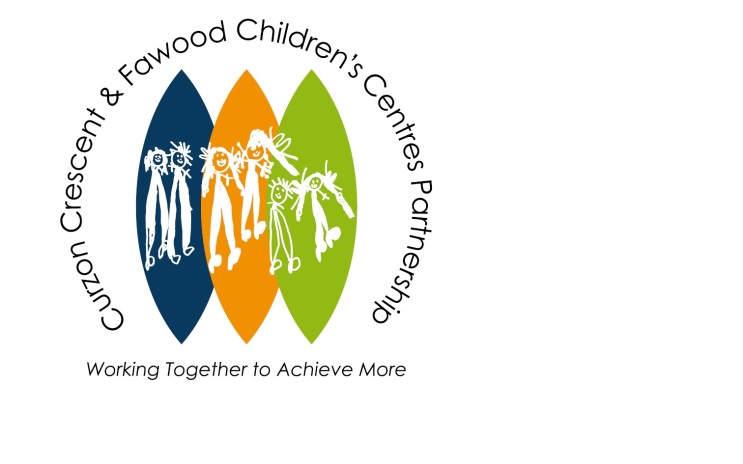 35 Fawood AvenueStonebridgeLondonNW10 8DX020 8965 9334www.fawood.org.ukJob Description 	POST TITLE:   Nursery Teacher  MPS/UPS1.	PURPOSE OF JOBTo provide rich and stimulating age appropriate teaching which ensures that all children reach the highest possible standards across all aspects of the curriculumTo deliver the EYFS  as relevant to the age and ability of individuals/groups, in recognition of the Centre’s wider policiesTo work in collaboration and partnership with learners, parents/carers, governors, other staff and external agenciesTo be responsible for promoting and safeguarding the welfare of children and young people within the CentreDIRECTLY RESPONSIBLE TO Deputy HeadSERVICE RELATIONSHIPSThe post-holder will liaise with all members of the centre staff.MAIN DUTIES AND RESPONSIBILITIESAll teachers are required to carry out the duties of a school-teacher as set out in the current School Teachers Pay and Conditions document. At this school the following areas have been highlighted as being of particular importance.TeachingPlan for progression across the age and ability range you teach, designing effective play opportunities in accordance with the needs of individual learnersTeach challenging, well organised group sessions, using an appropriate range of teaching strategies which meet individual learners’ needsUse an appropriate range of observation, assessment, monitoring and recording strategies as a basis for setting challenging learning objectives and monitoring learners’ progress and levels of attainmentTo ensure that the needs of children with SEND are fully met through a range of innovative and age appropriate teaching stylesBe a positive role model in terms of behaviour, work and attitude to children and non-teaching staff alikeSet high standards of work and behaviour across the CentreProvide timely, accurate and constructive feedback on learners’ attainment, progress and areas for development via next stepsAdvise and work collaboratively with other non-teaching key people on the preparation and development of teaching materials, planned interventions, teaching strategies and assessment and pastoral arrangements as appropriate Communication and PartnershipsWork as a team member and identify opportunities for working with colleagues and sharing the characteristics of effective practice with themCommunicate and consult with the parents/carers, valuing their contributions to their children’s learning, plan home visits, organise family conferences and write annual reports Communicate and co-operate with all service providers, making clear referrals to Speech & Language Therapy, the Family Services Team and other professionals where relevantBe fully conversant with the Centre’s procedures and policiesProfessional DevelopmentRegularly review the effectiveness of your teaching and assessment procedures and its impact on children’s’ progress, attainment and well-being, refining your approaches where necessary Be responsible for your own continuous professional development and participate fully in training and development opportunities identified by the Centre or as developed as an outcome of your performance management Participate in any relevant meetings/professional development opportunities at the Centre which relate to learners, the provision or the organisation of the CentreHealth and well-beingEstablish a stimulating, purposeful and safe learning environment for learnersManage learners’ behaviour constructively by establishing and maintaining a clear and positive framework for play, in line with the Centre’s behaviour policyUse a range of behaviour management techniques and strategies adapting them  as necessary to promote self-control and independence of all learnersRaise all concerns regarding the behaviour, progress or welfare/child protection of any learner with the appropriately identified personBe responsible for promoting and safeguarding the welfare of children and young people within the CentreManagementEnsure that colleagues working with you are appropriately involved in supporting learning and understand the roles they are expected to fulfil Ensure that students and volunteers who are working with you are able to effectively support the play and well-being of all childrenAdministrationParticipate in and carry out any administrative and organisational tasks within the remit of the School Teachers’ Pay and Conditions documentRegister the attendance of and supervise learners, before, during or after school sessions as appropriateExercise of Particular dutiesYou shall perform any reasonable duties as requested by the Deputy Head/Executive Headteacher